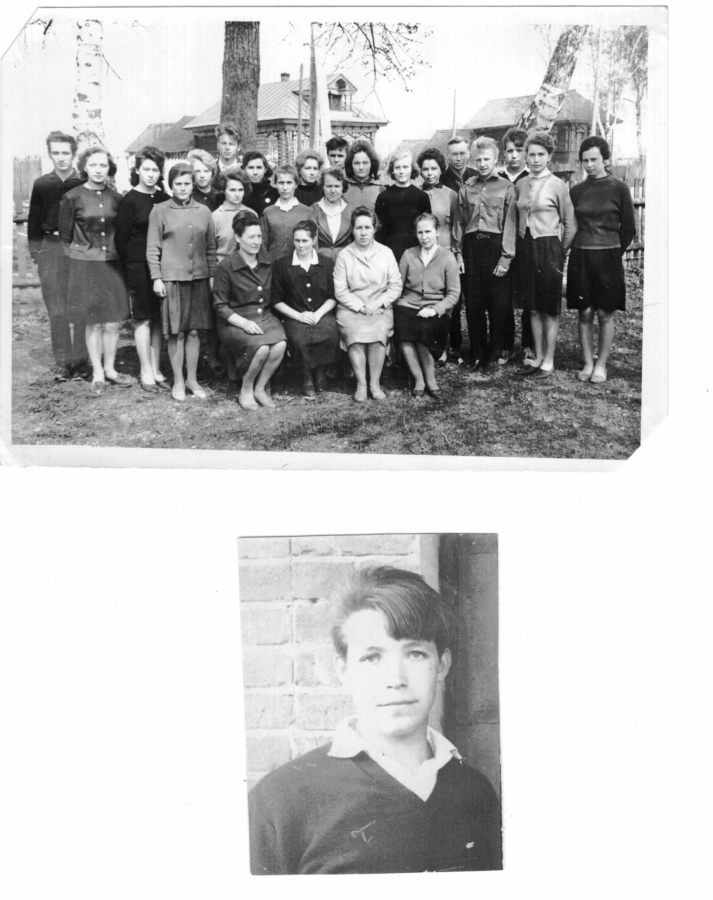 В 1972 году – окончил с отличием Ярославский государственный технологический институт (механический факультет, кафедра «Автоматизация технологических процессов»Профессия: инженер-технолог по автоматизации химико-технологических процессов.1972-1976гг. – работа в конструкторском отделе  Ярославского завода резинотехники.С 1976 и по настоящее время – сотрудник проектного института гипродвигателей(г. Ярославль). Должность: начальник и главный специалист сектора  контрольно-измерительных приборов и автоматизации.Особые характеристики: Сочиняет  стихи, прекрасно поёт, коммуникабелен, эрудирован, душа любой компании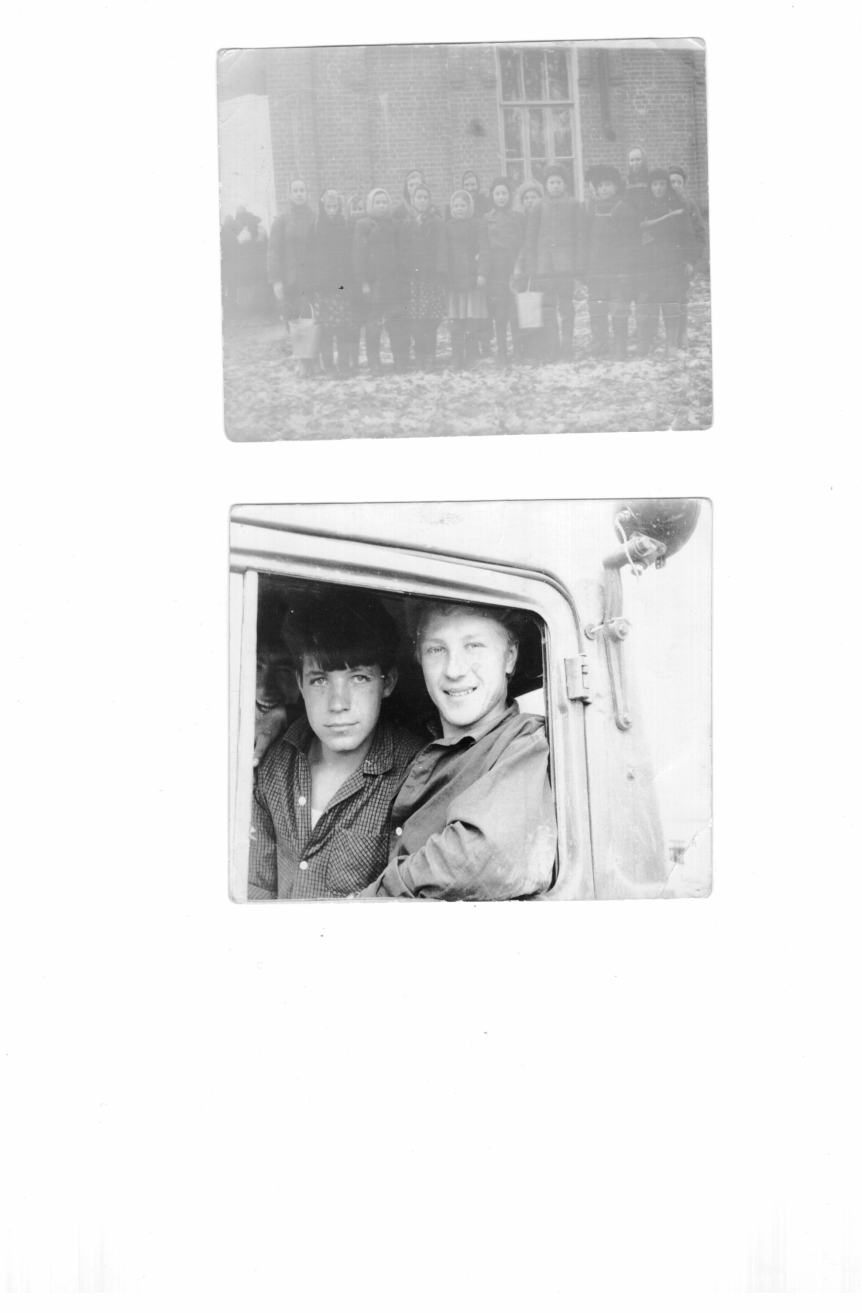 В кабине трактора на практических занятиях в школе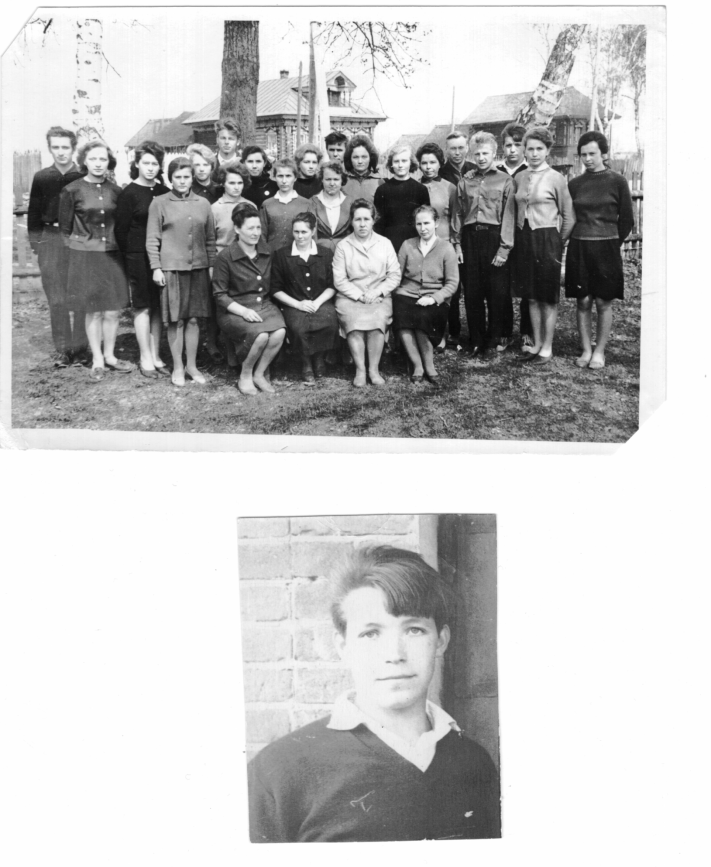 1965 год. 10 класс 
(1-й справа во 2-м ряду – Аркадий Фролов)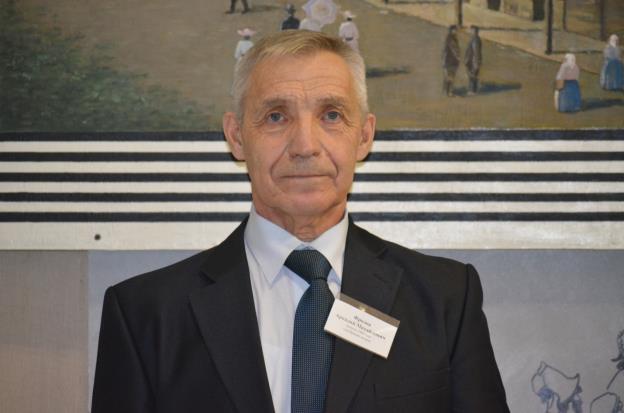 1 февраля 2014 года. На вечере встречи выпускников и медалистов школы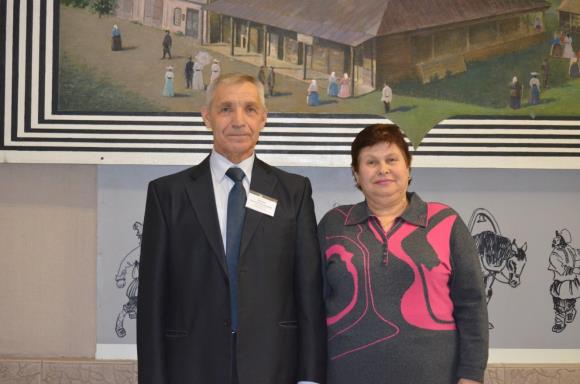 Мы учились в Вятской школе.. (Фроловы Аркадий Михайлович и Любовь Петровна, 01.02.2014)